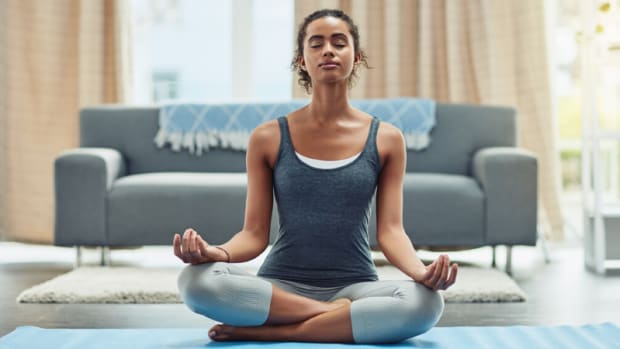    Mindful Movement/Yoga                                 and   Meditation for Adults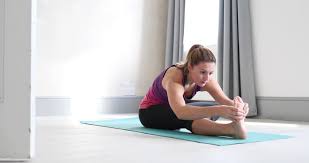                                          Fall Session                                                                 Beginning Mondays, September 14th                                                       8:00 am – 9:00 am EST                                 FREE Weekly Classes via ZOOM ______________________________________________Mindful Movement and Meditation for Adults is an ongoing free class designed for adults who would like to deepen their mindfulness practice through weekly guided meditations and mindful movement (yoga.) This ongoing virtual class is available for all those who have participated in a Mindfulness-Based Stress Reduction (MBSR) class, or have some prior experience with yoga and meditation.__   _______________________________________________ Participants in the Mindful Movement and Meditation Classwill be involved in:20 minutes of guided meditation  40 minutes of mindful movement or yogaMindfulness strengthens our ability to pay attention to the present moment; to notice our thoughts, feelings and physical sensations with curiosity and without judgment. When inspiring awareness through mindfulness - instead of reacting Mindlessly, we respond Mindfully.